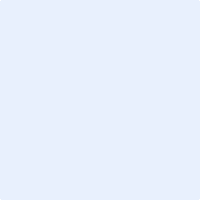 InvoiceInvoiceInvoiceYour business nameYour business nameYour business nameYour business nameInvoiceInvoiceInvoiceYour tax numberYour tax numberYour tax numberYour tax numberYour phone numberYour phone numberYour phone numberYour phone numberInvoice numberInvoice numberInvoice number[invoice number][invoice number]Your emailYour emailYour emailYour emailDateDateDate[Invoice issue date][Invoice issue date]Your addressYour addressYour addressYour addressDue dateDue dateDue date[Payment due date][Payment due date]BILL TOSHIP TO[Client’s Name][Client’s Name][Client’s Name][Client’s Name][Client’s Name][Name][Name][Name][Name][Name][Client’s Company Name][Client’s Company Name][Client’s Company Name][Client’s Company Name][Client’s Company Name][Company name][Company name][Company name][Company name][Company name][Client’s Tax No.][Client’s Tax No.][Client’s Tax No.][Client’s Tax No.][Client’s Tax No.][Phone][Phone][Phone][Phone][Phone][Client’s Phone No.][Client’s Phone No.][Client’s Phone No.][Client’s Phone No.][Client’s Phone No.][Address][Address][Address][Address][Address][Client’s Email][Client’s Email][Client’s Email][Client’s Email][Client’s Email][Address][Address][Address][Address][Address][Client’s Address][Client’s Address][Client’s Address][Client’s Address][Client’s Address][Client’s Address][Client’s Address][Client’s Address][Client’s Address][Client’s Address]Item/ServiceItem/ServiceItem/ServiceItem/ServiceItem/ServiceItem/ServiceItem/ServiceQuantityPricePriceAmountItem 1Item 1Item 1Item 1Item 1Item 1Item 10.000.000.00Item 2Item 2Item 2Item 2Item 2Item 2Item 20.000.000.00Item 3Item 3Item 3Item 3Item 3Item 3Item 30.000.000.00Item 4Item 4Item 4Item 4Item 4Item 4Item 40.000.000.00Item 5Item 5Item 5Item 5Item 5Item 5Item 50.000.000.00Item 6Item 6Item 6Item 6Item 6Item 6Item 60.000.000.00Item 7Item 7Item 7Item 7Item 7Item 7Item 70.000.000.00Payment Instruction/Terms and ConditionsPayment Instruction/Terms and ConditionsPayment Instruction/Terms and ConditionsPayment Instruction/Terms and ConditionsPayment Instruction/Terms and ConditionsPayment Instruction/Terms and ConditionsSubtotalSubtotal0.00Payment Instruction/Terms and ConditionsPayment Instruction/Terms and ConditionsPayment Instruction/Terms and ConditionsPayment Instruction/Terms and ConditionsPayment Instruction/Terms and ConditionsPayment Instruction/Terms and ConditionsPayment Instruction/Terms and ConditionsPayment Instruction/Terms and ConditionsPayment Instruction/Terms and ConditionsPayment Instruction/Terms and ConditionsPayment Instruction/Terms and ConditionsPayment Instruction/Terms and ConditionsDiscountDiscount0.00Payment Instruction/Terms and ConditionsPayment Instruction/Terms and ConditionsPayment Instruction/Terms and ConditionsPayment Instruction/Terms and ConditionsPayment Instruction/Terms and ConditionsPayment Instruction/Terms and ConditionsPayment Instruction/Terms and ConditionsPayment Instruction/Terms and ConditionsPayment Instruction/Terms and ConditionsPayment Instruction/Terms and ConditionsPayment Instruction/Terms and ConditionsPayment Instruction/Terms and ConditionsSubtotal less discountSubtotal less discountSubtotal less discount0.00Payment Instruction/Terms and ConditionsPayment Instruction/Terms and ConditionsPayment Instruction/Terms and ConditionsPayment Instruction/Terms and ConditionsPayment Instruction/Terms and ConditionsPayment Instruction/Terms and ConditionsPayment Instruction/Terms and ConditionsPayment Instruction/Terms and ConditionsPayment Instruction/Terms and ConditionsPayment Instruction/Terms and ConditionsPayment Instruction/Terms and ConditionsPayment Instruction/Terms and ConditionsTax RateTax Rate0.00Payment Instruction/Terms and ConditionsPayment Instruction/Terms and ConditionsPayment Instruction/Terms and ConditionsPayment Instruction/Terms and ConditionsPayment Instruction/Terms and ConditionsPayment Instruction/Terms and ConditionsPayment Instruction/Terms and ConditionsPayment Instruction/Terms and ConditionsPayment Instruction/Terms and ConditionsPayment Instruction/Terms and ConditionsPayment Instruction/Terms and ConditionsPayment Instruction/Terms and ConditionsTotal taxTotal tax0.00Payment Instruction/Terms and ConditionsPayment Instruction/Terms and ConditionsPayment Instruction/Terms and ConditionsPayment Instruction/Terms and ConditionsPayment Instruction/Terms and ConditionsPayment Instruction/Terms and ConditionsPayment Instruction/Terms and ConditionsPayment Instruction/Terms and ConditionsPayment Instruction/Terms and ConditionsPayment Instruction/Terms and ConditionsPayment Instruction/Terms and ConditionsPayment Instruction/Terms and ConditionsShipping/HandlingShipping/HandlingShipping/Handling0.00Payment Instruction/Terms and ConditionsPayment Instruction/Terms and ConditionsPayment Instruction/Terms and ConditionsPayment Instruction/Terms and ConditionsPayment Instruction/Terms and ConditionsPayment Instruction/Terms and ConditionsPayment Instruction/Terms and ConditionsPayment Instruction/Terms and ConditionsPayment Instruction/Terms and ConditionsPayment Instruction/Terms and ConditionsPayment Instruction/Terms and ConditionsPayment Instruction/Terms and ConditionsAMOUNT DUEAMOUNT DUEAMOUNT DUEAMOUNT DUE0.00